Assemblées des États membres de l’OMPICinquante-sixième série de réunionsGenève, 3 – 11 octobre 2016Liste des documentsétablie par le Secrétariat[Fin du document]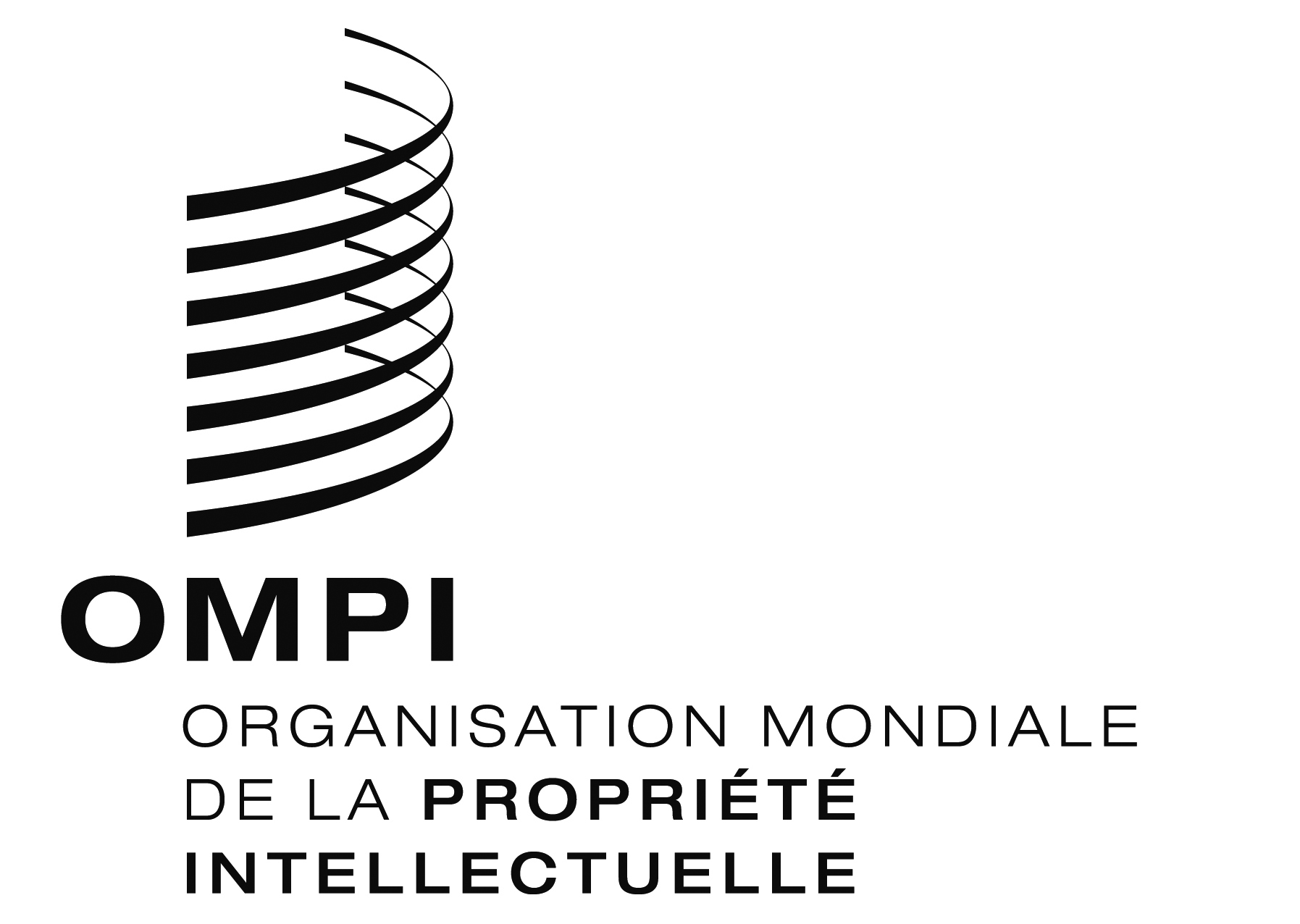 FA/56/INF/2 A/56/INF/2 A/56/INF/2 ORIGINAL : anglaisORIGINAL : anglaisORIGINAL : anglaisDATE : 16 décembre 2016DATE : 16 décembre 2016DATE : 16 décembre 2016Cote et numéro du documentLangues du documentSujet du documentA/56/INF/1 Rev.2E,FRenseignements d’ordre généralA/56/INF/2A,C,E,F,R,SListe des documentsA/56/INF/3E,FListe des participantsA/56/INF/4E,FBureauxA/56/1A,C,E,F,R,SOrdre du jour unifié et annotéA/56/2 Rev.A,C,E,F,R,SAdmission d’observateursA/56/3A,C,E,F,R,SProjets d’ordre du jour des sessions ordinaires de 2017 de l’Assemblée générale de l’OMPI, de la Conférence de l’OMPI, de l’Assemblée de l’Union de Paris et de l’Assemblée de l’Union de BerneA/56/4A,C,E,F,R,SRapport du vérificateur externe des comptesA/56/5A,C,E,F,R,SRapport sur l’exécution du programme en 2014-2015A/56/6A,C,E,F,R,SRapport de validation du rapport sur l’exécution du programme en 2014-2015 par la Division de la supervision interne (DSI)A/56/7A,C,E,F,R,SRapport financier annuel et états financiers pour 2015A/56/8A,C,E,F,R,SRapport de gestion financière pour l’exercice biennal 2014-2015A/56/9A,C,E,F,R,SExamen du plan stratégique à moyen terme pour 2010-2015A/56/10A,C,E,F,R,SPlan stratégique à moyen terme de l’Organisation Mondiale de la Propriété Intellectuelle (OMPI) pour 2016-2021A/56/10 Add.A,C,E,F,R,SAdditif au Plan stratégique à moyen terme de l’Organisation Mondiale de la Propriété Intellectuelle (OMPI) pour 2016-2021A/56/11A,C,E,F,R,SÉtat de paiement des contributions au 1er septembre 2016A/56/12A,C,E,F,R,SDécisions prises par le Comité du programme et budgetA/56/13A,C,E,F,R,SProposition concernant l’inscription à l’ordre du jour d’un point supplémentaire intitulé “Examen du rapport du Bureau des services de contrôle interne (BSCI)”A/56/14A,C,E,F,R,SExamen de la méthode de répartition des recettes et du budget par unionA/56/15A,C,E,F,R,SOuverture de nouveaux bureaux extérieurs de l’OMPI au cours de l’exercice biennal 2016-2017A/56/16A,C,E,F,R,SRapport de synthèseA/56/17A,C,E,F,R,SRapport général*****WO/GA/48/1A,C,E,F,R,SRapport de l’Organe consultatif indépendant de surveillance (OCIS) de l’OMPIWO/GA/48/2A,C,E,F,R,SRapport annuel du directeur de la Division de la supervision interne (DSI)WO/GA/48/3A,C,E,F,R,SRapport sur le Comité permanent du droit d’auteur et des droits connexes (SCCR)WO/GA/48/4A,C,E,F,R,SRapport sur le Comité permanent du droit des brevets (SCP)WO/GA/48/5A,C,E,F,R,SRapport sur le Comité permanent du droit des marques, des dessins et modèles industriels et des indications géographiques (SCT)WO/GA/48/6A,C,E,F,R,SQuestions concernant la convocation d’une conférence diplomatique pour l’adoption d’un traité sur le droit des dessins et modèles (DLT)WO/GA/48/7A,C,E,F,R,SRapport sur le Comité du développement et de la propriété intellectuelle (CDIP) et examen de la mise en œuvre des recommandations du Plan d’action pour le développementWO/GA/48/8A,C,E,F,R,SDécision sur les questions concernant le Comité du développement et de la propriété intellectuelle (CDIP)WO/GA/48/9A,C,E,F,R,SRapport sur le Comité intergouvernemental de la propriété intellectuelle relative aux ressources génétiques, aux savoirs traditionnels et au folklore (IGC)WO/GA/48/10A,C,E,F,R,SRapport sur le Comité des normes de l’OMPI (CWS)WO/GA/48/11A,C,E,F,R,SRapport sur le Comité consultatif sur l’application des droits (ACE)WO/GA/48/12 Rev.A,C,E,F,R,SCentre d’arbitrage et de médiation de l’OMPI, y compris les noms de domaineWO/GA/48/13A,C,E,F,R,SDescription de la contribution des organes compétents de l’OMPI à la mise en œuvre des recommandations du Plan d’action pour le développement qui les concernentWO/GA/48/14 Rev.A,C,E,F,R,SCycle d’élection à la présidence de l’Assemblée générale de l’OMPIWO/GA/48/15A,C,E,F,R,SDécisions prises par le Comité de coordination de l’OMPIWO/GA/48/16A,C,E,F,R,SPropositions de modification de la Charte de la supervision interne établies par l’Organe consultatif indépendant de surveillance (OCIS)WO/GA/48/16 Corr.A,C,E,F,R,SRectificatif aux propositions de modification de la Charte de la supervision interne établies par l’Organe consultatif indépendant de surveillance (OCIS)WO/GA/48/17A,C,E,F,R,SRapport*****PCT/A/48/1A,C,E,F,R,SRapport sur le Groupe de travail du PCTPCT/A/48/2A,C,E,F,R,STravaux des administrations internationales relatifs à la qualitéPCT/A/48/3A,C,E,F,R,SPropositions de modification du règlement d’exécution du PCTPCT/A/48/4A,C,E,F,R,SNomination de l’Institut turc des brevets en qualité d’administration chargée de la recherche internationale et de l’examen préliminaire international selon le PCTPCT/A/48/5A,C,E,F,R,SRapport*****MM/A/50/INF/1A,C,E,F,R,SExcédent de l’Union de Madrid pour l’exercice biennal 2014-2015MM/A/50/1A,C,E,F,R,SRapport sur l’état d’avancement de la base de données sur les produits et services du système de MadridMM/A/50/2A,C,E,F,R,SExamen de l’application de l’article 9sexies du Protocole relatif à l’Arrangement de Madrid concernant l’enregistrement international des marquesMM/A/50/3A,C,E,F,R,SProposition concernant les adhésions à l’Arrangement de Madrid uniquementMM/A/50/4A,C,E,F,R,SPropositions de modification du règlement d’exécution commun à l’Arrangement de Madrid concernant l’enregistrement international des marques et au Protocole relatif à cet ArrangementMM/A/50/5A,C,E,F,R,SRapport*****H/A/36/1A,C,E,F,R,SPropositions de modification du règlement d’exécution commun à l’Acte de 1999 et l’Acte de 1960 de l’Arrangement de La HayeH/A/36/2A,C,E,F,R,SRapport*****LI/A/33/1A,C,E,F,R,SQuestions financières concernant l’Union de LisbonneLI/A/33/2A,C,E,F,R,SProposition relative aux questions financières concernant l’Union de LisbonneLI/A/33/3A,C,E,F,R,SRapport*****MVT/A/1/1A,C,E,F,R,SRèglement intérieurMVT/A/1/2 Rev.A,C,E,F,R,SSituation concernant le Traité de Marrakech visant à faciliter l’accès des aveugles, des déficients visuels et des personnes ayant d’autres difficultés de lecture des textes imprimés aux œuvres publiéesMVT/A/1/3A,C,E,F,R,SRapport*****WO/CC/73/INF/1A,C,E,F,R,SAvis juridique sur la question des droits acquis en matière d’indemnité pour frais d’études des fonctionnaires résidant, mais qui ne sont pas en poste, dans leur pays d’origine et évaluation de l’incidence financière de l’éventuelle introduction d’une mesure transitoire limitéeWO/CC/73/1A,C,E,F,R,SRapport annuel sur les ressources humainesWO/CC/73/1 Corr.A,C,E,F,R,SRectificatif au Rapport annuel sur les ressources humainesWO/CC/73/2A,C,E,F,R,SRapport annuel du Bureau de la déontologieWO/CC/73/3A,C,E,F,R,SAmendements du Statut et Règlement du personnelWO/CC/73/4A,C,E,F,R,SAmendements des articles du Statut du personnel relatifs à l’indemnité pour frais d’études des fonctionnaires résidant, mais qui ne sont pas en poste, dans leur pays d’origineWO/CC/73/5A,C,E,F,R,SRapport sur la répartition géographiqueWO/CC/73/5 Corr.ERectificatif au Rapport annuel sur la répartition géographiqueWO/CC/73/6A,C,E,F,R,SNomination du directeur de la Division de la supervision interneWO/CC/73/6 Corr.ERectificatif au document intitulé “Nomination du directeur de la Division de la supervision interne”WO/CC/73/7A,C,E,F,R,SRapport*****B/EC/62/1A,C,E,F,R,SRapport*****P/EC/56/1A,C,E,F,R,SRapport